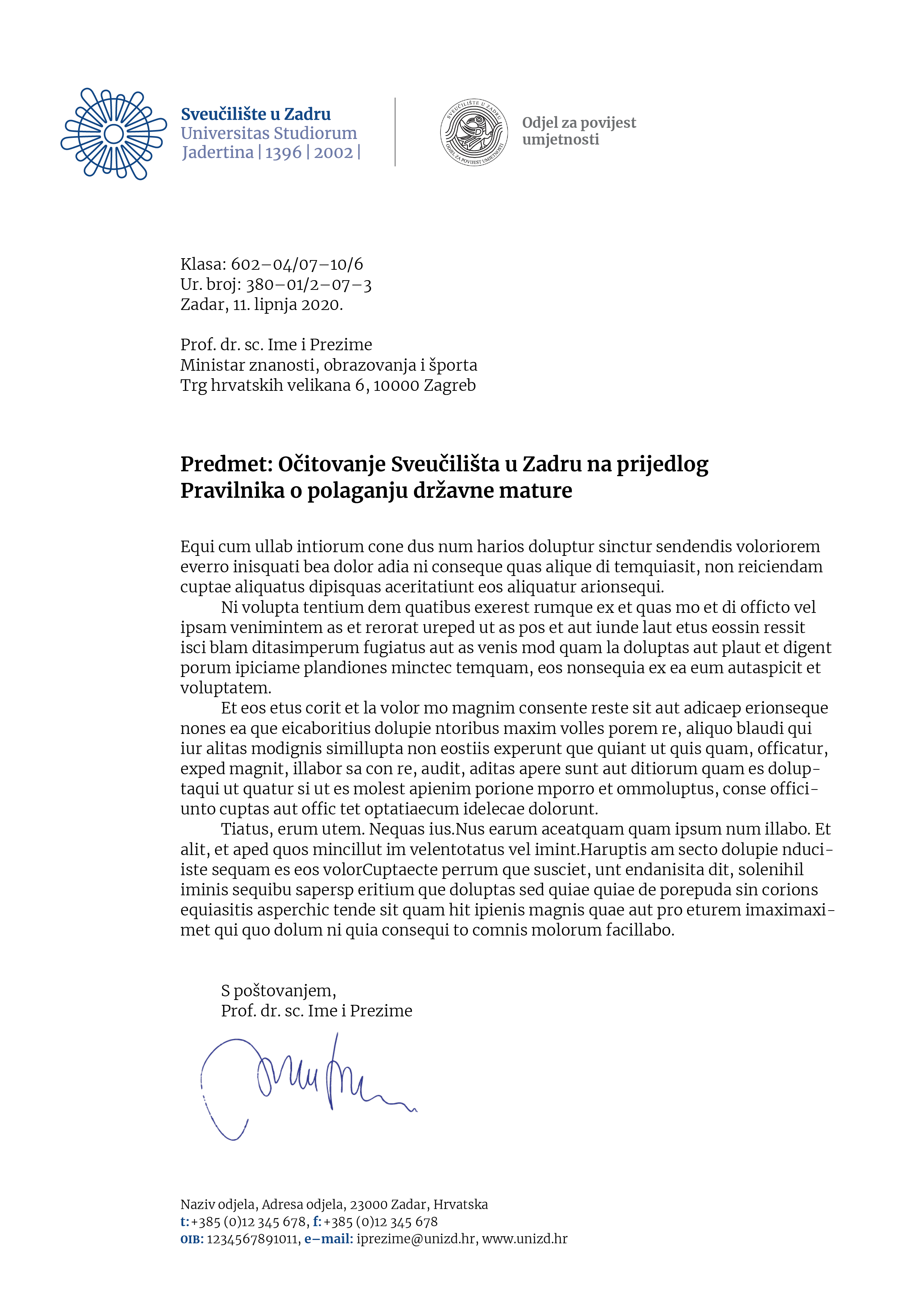 POTVRDA O KOLIZIJIPotvrđujemo da student/studentica u zimskom/ljetnom semestru akad. god. 2024./2025. ima nastavu u Centru za strane jezike kako je navedeno u tablici:                                                                                                 M.P.         	  		 Marinela Borina ValčićtajnicaDatum:Ime i prezime studenta:JMBAG:Ime i prezime izvoditelja predmeta:Održavanje nastave – dan u tjednu:Održavanje nastave – vrijeme(od-do):